Parameters: calculation and interpretationHow many fish are in the lake?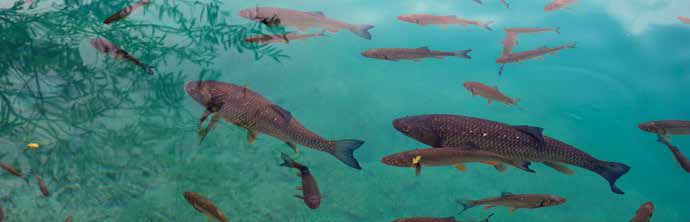 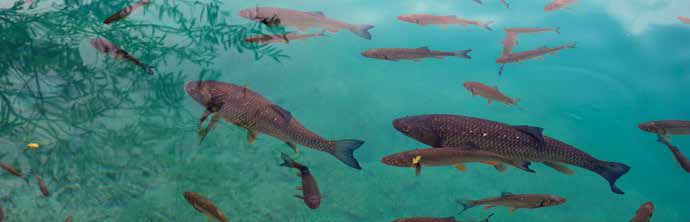  From the information collected in the table, can you estimate the number of differntt colored balls in the bottle? How would you do it?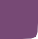 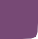 Combine your all the groups data. Enter in the calculator the frequencies for each number of balls of the changed color and share them with the group. Calculate the average from the shared data.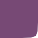 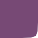  Now open the bottle and count the number of balls there are. Calculate the error made when working with your small group's data with that of the class data.Do you think the method you have followed is valid? How could you improve it?This teaching material is written by the Federación Española de Sociedades de Profesores de Matemáticas (FESPM) and other authors.You can use and alter the teaching material for educational purposes, however the use of it for the purpose of sales is prohibited.Number of balls changed012345678910TOTALFrequency20